Publicado en Madrid el 20/03/2018 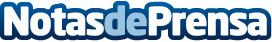 Zoetis contribuye a la futura inclusión social y laboral de niños con discapacidadSe trata de un proyecto social que tiene por objetivo el desarrollo de habilidades y competencias en alumnos de dos colegios de educación especial y de un centro de atención especializado en Trastornos del Espectro Autista (TEA), radicados en la Comunidad de Madrid. Dos profesionales y dos perros de terapia de Yaracan, junto a un profesional del colegio de educación especial, trabajarán creando estrategias de interacción y elaborando materiales para la correcta ejecución de la intervención
Datos de contacto:AutorNota de prensa publicada en: https://www.notasdeprensa.es/zoetis-contribuye-a-la-futura-inclusion-social Categorias: Nacional Sociedad Infantil Mascotas Solidaridad y cooperación Recursos humanos Ocio para niños http://www.notasdeprensa.es